Scenariusz zajęć – 12.04.2021Temat: „Gramy w zielone”Cele ogólne:wzbogacanie wiedzy o środowisku przyrodniczym,rozwijanie mowy,rozwijanie słuchu fonematycznego, poznawanie i nazywanie małych liter i wielkich liter,rozwijanie umiejętności czytania ze zrozumieniem prostych tekstów,rozwijanie sprawności manualnej i wyobraźni twórczej.
Cele szczegółowe (dziecko):- opisuje wygląd łąki wiosną oraz wygląd żaby, - opowiada o obrazku, zachowując poprawność gramatyczną wypowiedzi, - wymienia słowa rozpoczynające się głoską ż; dzieli słowa na sylaby; wymienia głoski w słowach żaba, Żaneta,- układa schematy i modele słów żaba, Żaneta,- określa miejsca samogłosek i spółgłosek w słowach o prostej budowie fonetycznej,- opisuje wygląd liter ż, Ż oraz odtwarza ich kształty, czyta tekst, - wykonuje pracę plastyczną na temat: „W magicznym, zielonym świecie”,- czyta krótki tekst ze zrozumieniem.
Przebieg zajęć:Słuchanie piosenki „Podwórkowa awantura”. Na stronie:
https://drive.google.com/file/d/1OxHrwjFFy90QSc9O2mF5B39ge3rNLTBF/view
1. Wpadła na podwórko pani kura,
zła i wściekła jak gradowa chmura.
I od razu głośno krzyczy:
– Ko, ko, ko, ko, ko, ko.
Tylko moje kurczątko się liczy!
Ref.: Dzisiaj na podwórku awantura.
Piesek, świnka, kaczka, gąska, kura
kłócą się, ojej, kłócą się, że hej,
które dziecko jest ładniejsze,
które najpiękniejsze jest!
2. Pani Świnka biegnie już z chlewika.
– Co mi pani tutaj dziś wytyka! – woła tak do kury matki.
– Chrum, chrum, chrum, chrum, chrum, chrum.
Moje dzieci śliczne są jak kwiatki!
Ref.: Dzisiaj na podwórku…
3. Leci kaczka, że aż gubi pióra.
– To, co słyszę, to jest przecież bzdura!
Kury, świnki są tak brudne,
kwa, kwa, kwa, kwa, kwa, kwa. Moje dzieci są po prostu cudne!
Ref.: Dzisiaj na podwórku…
4. Z budy wyskoczyła też psia mama 
Co się dzieje to ja nie wiem sama! 
Wygrywają moje psiaczki hau hau hau hau hau hau 
Najwspanialsze przecież to dzieciaczki!
 Ref. : Dzisiaj na podwórku… 
5. Tupie gąska mocno nadąsana 
Co ja słyszę, kłótnia tu od rana 
No i o co moje pieski? Gę gę gę gę gę gę 
Moje gąski to jest ród królewski!
 Ref.: Dzisiaj na podwórku… 
6. Przyszła wreszcie gospodyni miła 
Głośne kłótnie szybko uciszyła 
Wszystkie dzieci, moje panie
 Śliczne są, cudne są A ja teraz proszę na śniadanie!
 Ref.: Dzisiaj na podwórku…Nawiązanie do piosenki „Podwórkowa awantura” Zapytaj dziecko: Z ilu zwrotek składa się piosenka? O co kłócą się zwierzęta w piosence? O jakich zwierzętach jest mowa w kolejnych zwrotkach? Jak nazywamy mamę, tatę i dziecko w rodzinach zwierząt (ptaków) przedstawionych w piosence?Posłuchajcie ponownie piosenki. Prosimy o nauczenie dziecka refrenu piosenki. Następnie dziecko podejmuje próbę nucenia zwrotek piosenki na sylabie la, a refren śpiewa w całości.W poszukiwaniu zieleni – praca z obrazkiem.Zabawa w zielone. Rodzic pyta: Grasz w zielone? Dziecko odpowiada: Gram. Następnie pyta: Masz zielone? Dziecko odpowiada: Mam, po czym pokazuje na swoim ubraniu kolor zielony. (Jeśli ktoś nie ma na ubraniu koloru zielonego, wskazuje go na ubraniu rodzica, lub innego członka domu). W następnej kolejności dzieci poszukują koloru zielonego w mieszkanie, np. wśród zabawek. Wskazywanie w otoczeniu przyrodniczym wszystkiego, co ma kolor zielony.Rodzic prosi, aby dziecko zamknęło oczy i przypomniało sobie rzeczy, rośliny, zwierzęta, które są całe zielone. Po wysłuchaniu wszystkich przykładów pyta: W jakiej porze roku jest najwięcej koloru zielonego? Prosi o uzasadnienie odpowiedzi. W jakim miejscu wiosną możemy najczęściej zobaczyć kolor zielony? Umieszcza przed dzieckiem zdjęcia lasu i łąki w porze wiosennej. Dziecko wypowiada się na temat zdjęć. Dziecko czyta zdania: Trawa jest zielona. Las jest zielony. Umieszczają je pod odpowiednimi zdjęciami.
Rozwiązywanie zagadek – Gra w zielone.
     
Dziecko losuje z pojemnika obrazki, na których jest przedstawione coś zielonego. Układa o tym zagadkę. Rodzic albo rodzeństwo próbuje ją odgadnąć. Następuje zamiana rodzic/rodzeństwo losuje i zadaje zagadkę, dziecko zgaduje.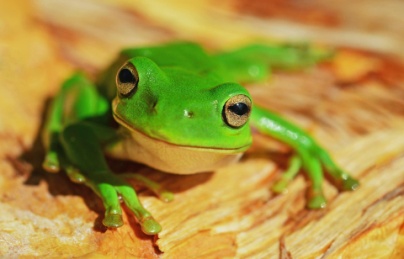 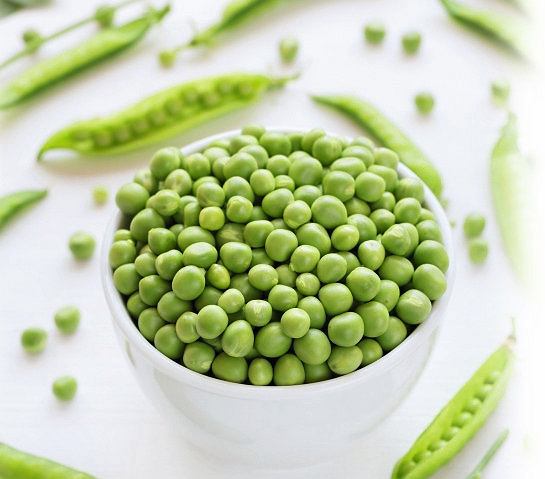 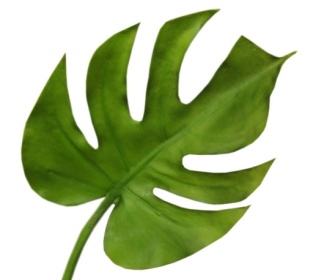 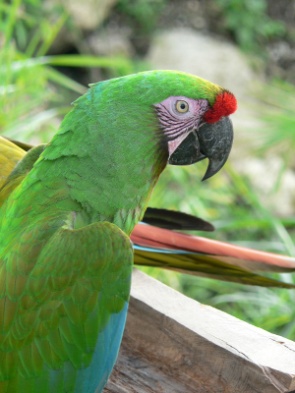 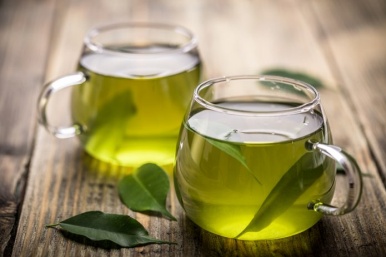 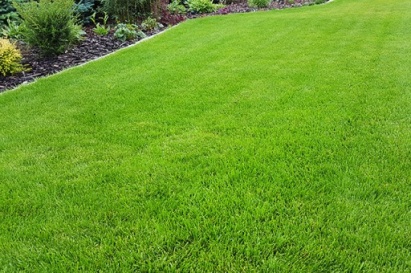 Odkrywanie litery ż: małej i wielkiej, drukowanej i pisanej.Wyodrębnienie wyrazu podstawowego – żaba. 
Rodzic mówi: Jak myślisz? Jakie zwierzę rozpoczynające się na głoskę ż Olek i Ada mogli spotkać na łące? (żaba)Analiza i synteza słuchowa słowa żaba. - Dziecko dzieli słowo żaba na głoski. Liczy, ile jest w słowie sylab(ża-ba), a ile głosek(ż-a-b-a). Wymienia kolejno wszystkie głoski. Następnie mówi, w których wyrazach głoskę ż słychać na początku, końcu oraz w środku słowa. Rodzic zwraca uwagę, że głoska ż na końcu wyrazu często jest słyszana jak głoska sz, np. w słowie garaż. Aby się przekonać, czy wybraliśmy dobre słowo, warto powiedzieć: jeden garaż, dwa garaże.Budowanie schematu słowa żaba. – (potrzebne białe papierowe kwadraty) Dzieci układają tyle kwadratów, ile sylab słyszą w słowie żaba – rozsuwają kwadraty i wymawiają głośno sylaby. Następnie układają tyle kwadratów, ile głosek słychać w słowie; wymawiają głoski głośno, dotykając kolejno kwadraty. Budowanie schematu słowa Żaneta – (potrzebne białe papierowe kwadraty) Rodzic wymawia, głoskując, imię dziewczynki: Ż-a-n-e-t-a. Informuje, że mieszka ona blisko dziadków Olka i Ady. Dziecko dokonuje syntezy i wymawiają słowo głośno. Następnie samodzielnie dzieli słowo na sylaby oraz na głoski. Układa z kwadratów schemat imienia. (jak przy słowie żaba)Budowanie modeli słów żaba, Żaneta. - (potrzebne czerwone i niebieskie papierowe kwadraty) Dziecko głośno wymienia kolejne głoski w słowach żaba, Żaneta. Określa, czy głoska ż jest spółgłoską czy samogłoską (jest to spółgłoska). Pod schematami słów zaznacza miejsca samogłosek czerwonymi kwadratami. Wskazuje kolejną samogłoskę. Spółgłoski oznaczaj kolorem niebieskim. Porównuje liczbę samogłosek i spółgłosek w słowach. 
żaba, ŻanetaNa zakończenie dziecko wykonuje karty pracy s. 72-74(rodzic odczytuje polecenia i dziecko w miarę możliwości wykonuje je samodzielnie)Życzymy miłego dnia, udanej zabawy i owocnej pracy 😊Materiały dla chętnych:Gry z literą ż:
https://wordwall.net/pl/resource/1457471/logopedia/z-%c5%bc https://wordwall.net/pl/resource/1139660/logopedia/r%c3%b3%c5%bcnicowanie-g%c5%82osek-z-%c5%bc-https://wordwall.net/pl/resource/8360004/zwierz%C4%99ta-z-liter%C4%85-%C5%BCFilmik – rysowanie żaby i zapisywanie słowa „żaba”
https://www.youtube.com/watch?v=y2LtguWdjhEAlfabet – litera ż
https://www.youtube.com/watch?v=XD4BK0YvmYE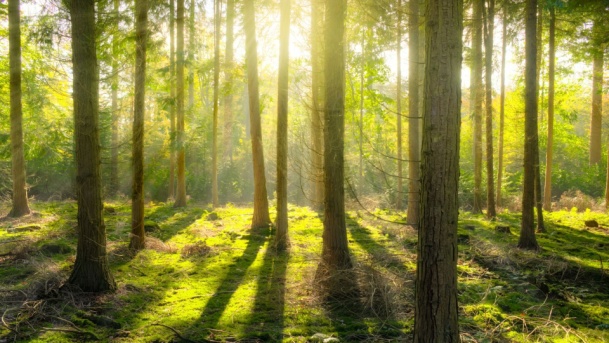 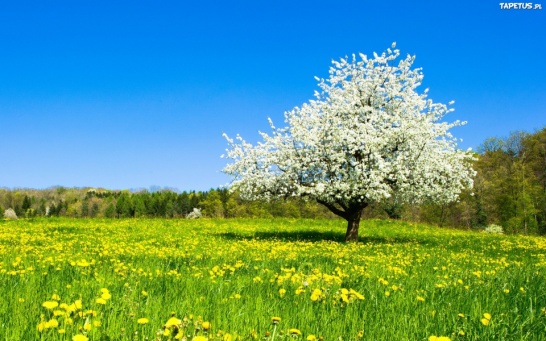 Trawa jest zielona.Las jest zielony.W magicznym, zielonym świecie – zajęcia plastyczne.
Potrzebne będą: : zielona farba, pędzelek, kartka.Rozwiązywanie zagadki I. Fabiszewskiej.
Rodzic  mówi zagadkę: 
Taki kolor mają liście, 
taki kolor trawa ma. 
Taki kolor ma też światło, 
gdy po pasach idę ja.Rodzic pyta: O jakim kolorze była zagadka? Proponuje dziecku wykonanie pracy na temat: W magicznym, zielonym świecie. Przypomina, że każdy namalowany na kartce element musi mieć kolor zielony.Dziecko wykonuje pracę wg swojej inwencji twórczej.